                                                                    «_09__»_10_2015г. № 2591Информацияо характере обращений граждан в адресглавы администрации МО «Шовгеновский район»за 9 месяцев 2015 года.Администрацией муниципального образования Шовгеновский район ведется постоянная работа с предложениями, заявлениями и жалобами граждан. Вопросы совершенствования форм и методов работы с обращениями граждан занимают важное место в ее деятельности. Работа с обращениями расценивается как одна из приоритетных государственных функций. Обращения рассматриваются в порядке, предусмотренном Федеральным законом от 02 мая 2006 года № 59-ФЗ «О порядке рассмотрения обращений граждан Российской Федерации». Федеральным законом от 09.02.2009 года №8-ФЗ «Об обеспечении доступа к информации о деятельности государственных органов и органов местного самоуправления», административным Регламентом администрации МО «Шовгеновский район».   Обращения граждан в администрацию МО «Шовгеновский район» поступают в виде заявлений, писем, корреспонденции электронной почты, а также в устной форме на личном приеме главы района.  Закон определяет сроки рассмотрения обращений граждан. Срок рассмотрения не должен превышать 30 дней.  -Все обращения граждан, поступившие в администрацию района, регистрируются, обрабатываются, исполняются и контролируются. По всем обращениям граждан своевременно направляются ответы, даются разъяснения по существу поставленных вопросов. Ни одно обращение не остается без внимания.    -В администрации района круглосуточно работает Единая дежурно-диспетчерская служба (ЕДДС), на которую возложена координация действий всех служб при возникновении аварийных ситуаций. Телефон ЕДДС доведен до сведения населения через СМИ. Круглосуточно каждый житель района имеет возможность получить помощь или необходимую информацию.-----Обращения являются зеркалом социальных настроений и источником сведений, по результатам проверок которых органами местного самоуправления принимаются соответствующие меры реагирования.-----В целях улучшения разъяснительной работы с населением, снижения количества обращений граждан в вышестоящие инстанции и уменьшения уровня низкой правовой грамотности, а так же контроля за полнотой и достоверностью ответов специалистами, главой администрации района принимаются меры по устранению причин обоснованных жалоб, своевременному и качественному их рассмотрению. За 9 месяцев 2015 года в администрацию МО «Шовгеновский район» поступило  99  обращений в письменной форме по различным вопросам.В целом, тематика обращений граждан различна: вопросы оказания материальной помощи, земельный  вопрос, трудоустройство, жилищные вопросы (постановка на учет жилищной комиссии в качестве нуждающегося в жилищных помещениях, включение в состав участников подпрограммы «Обеспечение жильем молодых семей» федеральной целевой программы «Жилище» на 2011 -2015 годы», включение в состав участников мероприятий по улучшению жилищных условий граждан, проживающих в сельской местности, в том числе молодых семей и молодых специалистов, в рамках федеральной целевой программы «Устойчивое развитие сельских территорий на 2014-2017 годы и на период до 2020 года», включение несовершеннолетних детей в состав семьи), вопросы оформления опеки, постановка в очередь в детский сад и другие вопросы.По жилищным вопросам  за отчетный период зарегистрировано 46 обращений.Из них:По 28 обращениям -  вопрос решен положительно; 16- даны письменные разъяснения, 2 – на стадии рассмотрения.По вопросу оказания материальной помощи обратилось 32 гражданина.Из них: 27 заявителям оказана материальная помощь, 2- отказано, не истек год, 3 даны письменные разъяснения.Всего за отчетный период по вопросу оказания материальной помощи заявителям выделена сумма в размере 210 тыс. рублей.Кроме вышеперечисленных вопросов, рассматривались следующие вопросы:-  по газификации- 3; из них по 2 даны письменные разъяснения, 1 решен положительно. -  по благоустройству дороги -1, вопрос решен положительно;- по предоставлению денежной компенсации -2, даны письменные разъяснения;-земельный - 6, из них по 5 даны разъяснения; 1 на стадии рассмотрения;- об оказании содействия в проведении интернета-1, даны письменные разъяснения;- о постановке в очередь в детский сад- 3, из них по 1 даны письменные разъяснения, 2 на стадии рассмотрения;- о выплате переплат за детский сад -1, даны письменные разъяснения;- водоснабжение -1, решен положительно;- по изготовлению детских площадок- 1, даны письменные разъяснения;- о неправильном начислении пенсии-1, даны письменные разъяснения;-об оказании содействия в возобновлении движения рейсового автобуса-1, даны письменные разъяснения.Однако, по ряду объективных причин не всегда возможно положительное решение вопросов, некоторым заявителям отказано в решении их обращений, что обусловлено нормами действующего законодательства.Одной из главных задач при организации работы с обращениями граждан является принятие мер по недопущению фактов нарушения сроков рассмотрения обращений, усиление требовательности к исполнителям и ответственность всех должностных лиц за соблюдением порядка рассмотрения обращений и подготовки ответов.На планерных заседаниях у главы администрации муниципального района по понедельникам рассматриваются вопросы о состоянии исполнения поручений по  обращениям граждан.Кроме того, в Администрации района организован прием населения по личным вопросам Главой Администрации района (вторник с 8 до 13 часов), заместителем Главы Администрации района (среда с 9 до 13 часов) еженедельно. Прием граждан по личным вопросам осуществляется по предварительной записи (запись ведется секретарем Главы Администрации района). Ежемесячно ведется совместный прием граждан депутатами Госсовета- Хасэ Республики Адыгея и главой МО «Шовгеновский район».За отчетный период на личном приеме главой администрации было принято 63 гражданина. На личном приеме были рассмотрены вопросы: оказание материальной помощи, по жилью, по установлению опеки, по устройству детей беженцев из Украины в детский садик,  по трудоустройству, по газификации, выделению земельных участков и другие. По всем обращениям  проведены беседы, даны  разъяснения и рекомендации по дальнейшим действиям заявителя.Из них:по трудоустройству – 9, из них 5-даны разъяснения,1 исполнено, 3 на стадии рассмотрения;по установлению опеки -1, даны  письменные разъяснения;оказание материальной помощи- 15, 13-оказана материальная помощь, 2 отказано, не истек год;по устройству детей беженцев из Украины в детский садик-1, даны  письменные разъяснения;благоустройство дороги-1, даны  письменные разъяснения;по школе в а. Пшизов (присвоение имени Ю.Черкаева ) 1, даны  письменные разъяснения;по земельному -11, даны  разъяснения;по жилищному-11,из них 1 исполнено, 9 даны  письменные разъяснения, 1 на стадии рассмотрения;по газу -2, даны  письменные разъяснения;по подбору учителя в класс-2, даны  письменные разъяснения;по строительству мини футбольного поля-1, даны  письменные разъяснения;по вопросу получения микро-займа как ИП -1, даны  письменные разъяснения;по ремонту садика в а. Хатажукай (канализация, сантехника) -1, решен положительно;о выплате переплат за детский сад -1, даны письменные разъяснения;о выплате компенсации на проезд из Магадана-1, даны  письменные разъяснения;о постановке на учет жилищной комиссии-1, даны  письменные разъяснения;о дополнительном лечении ребенка-1, на стадии рассмотрения;отказ от заявлений  2.С января 2014 года в администрации МО «Шовгеновский район» ведется работа с обращениями граждан по заполнению формы отчета о результатах рассмотрения обращений граждан, адресованных Президенту Российской Федерации, и принятых по ним мерах в разделе «Результаты рассмотрения обращений» на портале ССТУ.РФ.Всего за 9 месяцев 2015 года в администрацию МО «Шовгеновский район» поступило 162  обращения граждан по различным вопросам.Администрация муниципального района регулярно и эффективно использует средства массовой информации. Ежеквартально и по итогам года проводится анализ по тематике вопросов, обозначенных гражданами в письмах и на личных приемах. В районной газете «Заря» публикуются сведения  о характере обращений граждан в адрес главы администрации МО «Шовгеновский район», также информация размещается на официальном сайте администрации ежеквартально.На официальном сайте  администрации  размещены сведения о местонахождении администрации, график приема граждан.Ведущий специалист по контролю администрации                          С.Г. КиковаРЕСПУБЛИКА АДЫГЕЯАдминистрациямуниципального образования«Шовгеновский район»385440, а. Хакуринохабль,ул. Шовгенова, 9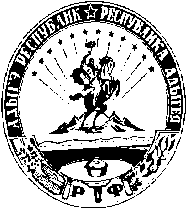 АДЫГЭ РЕСПУБЛИКМуниципальнэ образованиеу«Шэуджэн район»иадминистрацие385440, къ. Хьакурынэхьабл,ур. Шэуджэным ыцI, 9